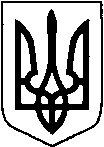 КИЇВСЬКА ОБЛАСТЬТЕТІЇВСЬКА МІСЬКА РАДАVІІІ СКЛИКАННЯДВАДЦЯТЬ   П'ЯТА   СЕСІЯтретє пленарне засідання                                                      Р І Ш Е Н Н Я    27 лютого 2024 року                                                              №  1185– 25 - VIIІ
Про затвердження технічної  документаціїіз нормативної грошової оцінки земельної ділянки, яка розташована на території Тетіївської міської ради                   Розглянувши  заяву гр. Шмаркатюка В.В., розроблену ФОП Чабан М.М. технічну документацію  із нормативної грошової оцінки земельної ділянки, керуючись пунктом 34 частиною 1 статті 26 Закону України «Про місцеве самоврядування в Україні»,  Законом  України «Про оцінку земель»,   Тетіївська міська рада ВИРІШИЛА :1.Затвердити розроблену ФОП Чабан М.М. технічну документацію з нормативної грошової оцінки земельної ділянки  загальною площею 0,05 га, яка розташована на території Тетіївської міської ради за межами м. Тетіїв по вул. Київській, 13-г  кадастровий номер 3224610100:03:010:0011  – землі промисловості, транспорту, електронних комунікацій, енергетики, оборони  та іншого призначення, для розміщення та експлуатації будівель і споруд автомобільного транспорту та дорожнього господарства (12.04),  в сумі 47 724,39 грн   ( Сорок сім тисяч сімсот двадцять чотири   гривні 39 коп.)    - Шмаркатюку Віталію Володимировичу  -   для укладання договору  оренди земельної ділянки.2. Контроль за виконанням даного рішення покласти на постійну депутатську  комісію з питань регулювання земельних відносин, архітектури,  будівництва та охорони навколишнього середовища (голова комісії -  Крамар  О.А.) та на першого заступника міського голови Кизимишина В.Й.           Міський голова                                                    Богдан БАЛАГУРА